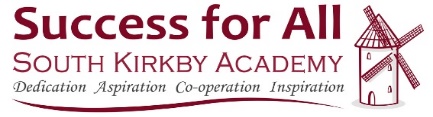 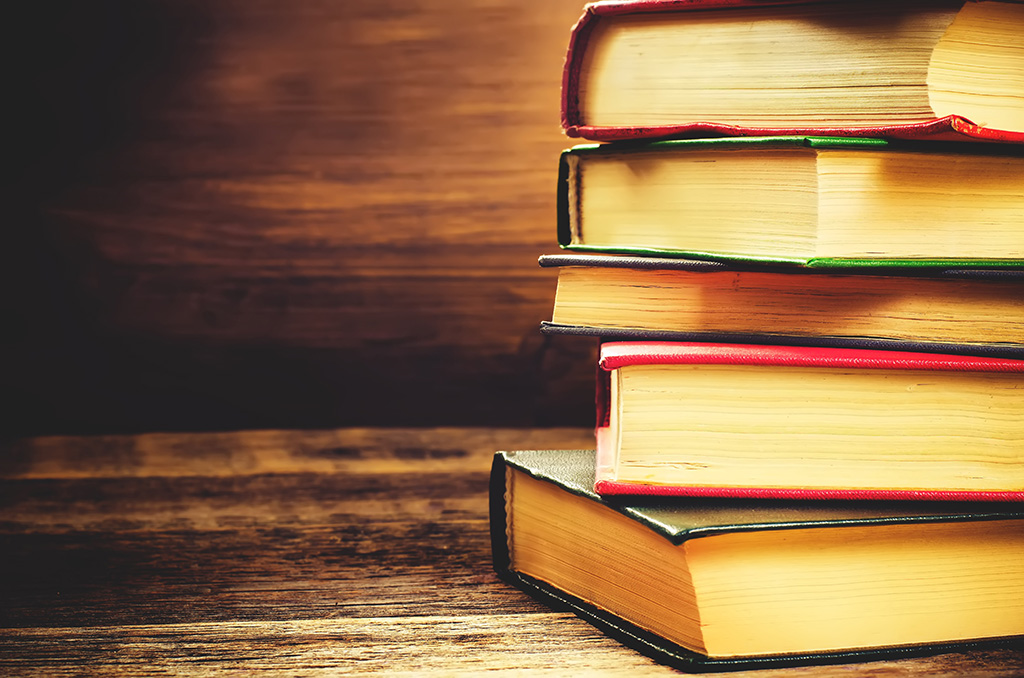 ReadingCurriculumAutumnAutumnSpringSpringSummerSummerAutumn 1Autumn 2Spring 1Spring 2Summer 1Summer 2Year 3Fiction 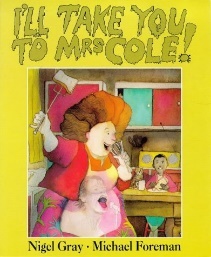 Fiction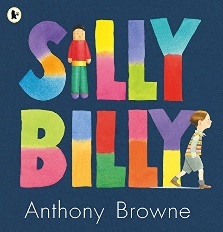 Fiction 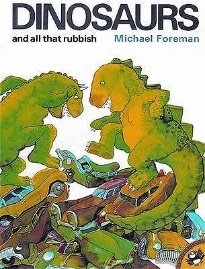 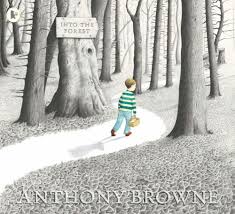 FictionFiction 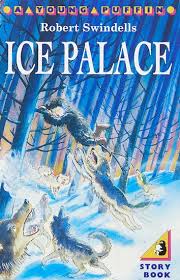 Fiction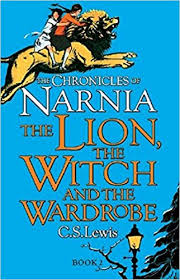 Fiction 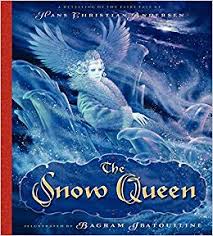 Fiction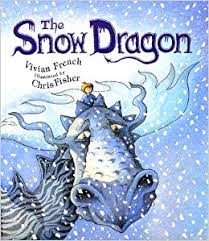 Fiction 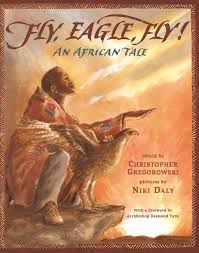 Fiction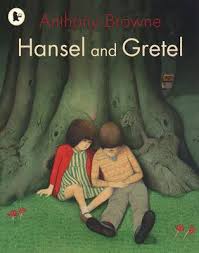 Fiction 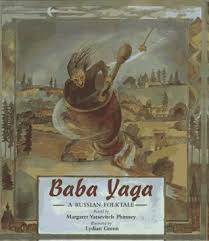 Fiction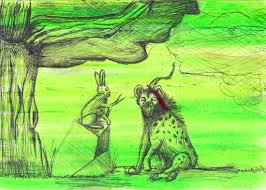 Year 3 Sub-Focus Texts:      Fiction              Non-fiction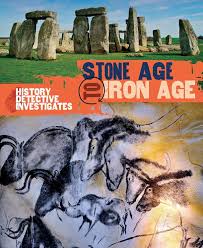 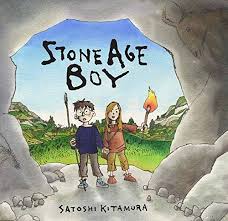 Year 3 Sub-Focus Texts:      Fiction              Non-fictionYear 3 Sub-Focus Texts:    Non-fiction          Non-fiction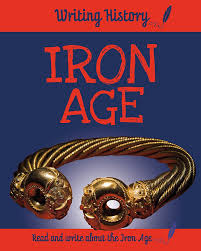 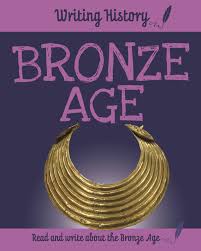 Year 3 Sub-Focus Texts:    Non-fiction          Non-fictionYear 3 Sub-Focus Texts:   Non-fiction  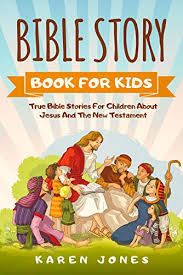 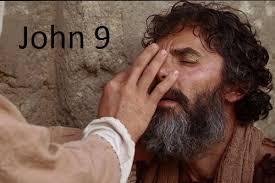          Non-fiction  Year 3 Sub-Focus Texts:   Non-fiction           Non-fiction  Year 4Fiction 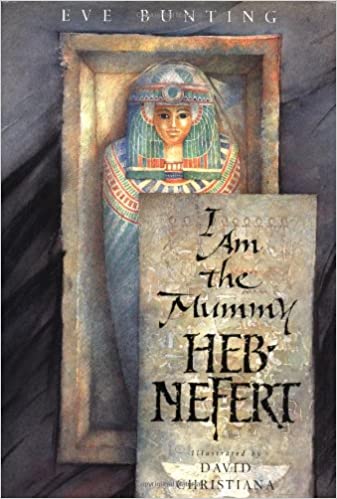 Fiction 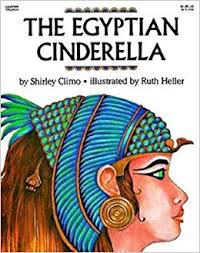 Fiction 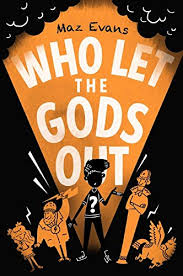 Ancient Greek MythologyNon-fiction 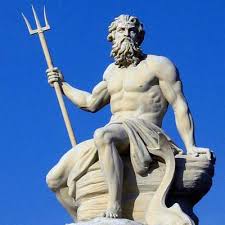 Fiction 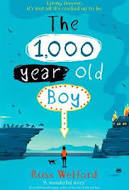 Non-fiction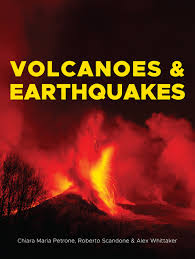 Year 4 Sub-Focus Texts:Non-fiction           Non-fiction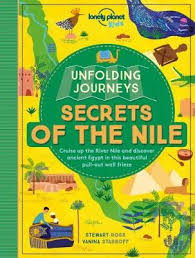 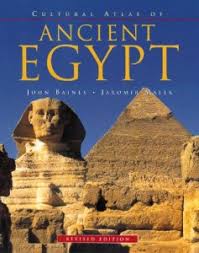 Year 4 Sub-Focus Texts:Non-fiction           Non-fictionYear 4 Sub-Focus Texts:    Non-fiction       Non-fiction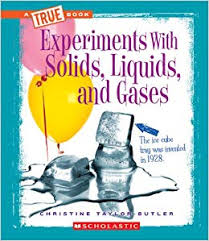 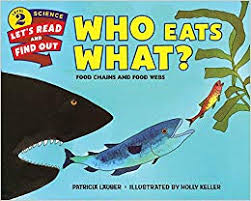 Year 4 Sub-Focus Texts:    Non-fiction       Non-fictionYear 4 Sub-Focus Texts:Non-fiction        Non-fiction  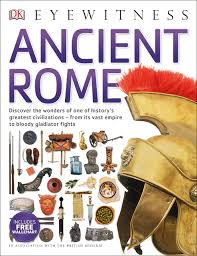 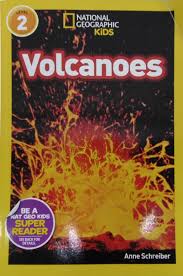 Year 4 Sub-Focus Texts:Non-fiction        Non-fiction  Year 5Fiction 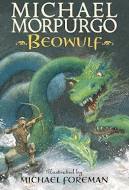 Fiction 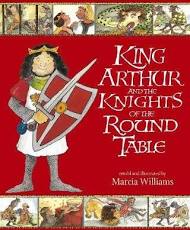 Fiction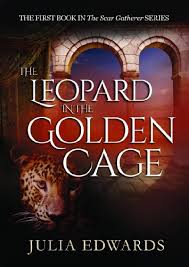 Fiction 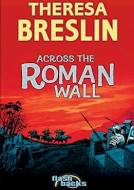 Fiction 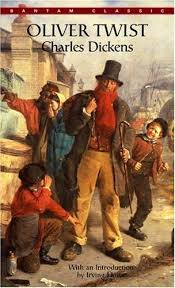 Fiction 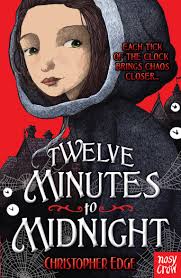 Year 5 Sub-Focus Texts:     Fiction                  Non-fiction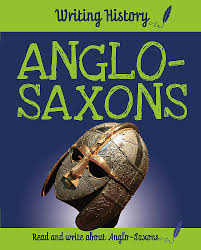 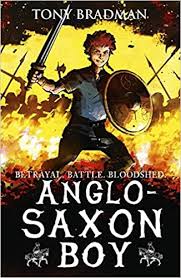 Year 5 Sub-Focus Texts:     Fiction                  Non-fictionYear 5 Sub-Focus Texts:  Non-fiction              Fiction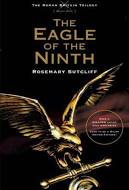 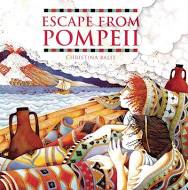 Year 5 Sub-Focus Texts:  Non-fiction              FictionYear 5 Sub-Focus Texts:      Fiction             Non-fiction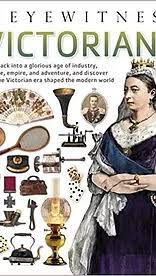 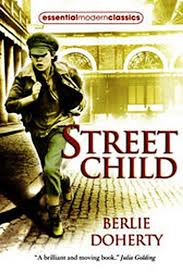 Year 5 Sub-Focus Texts:      Fiction             Non-fictionYear 6Fiction 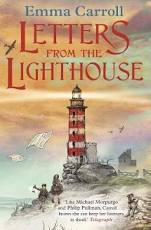 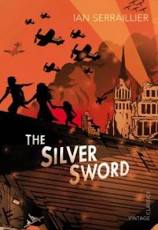 FictionFiction 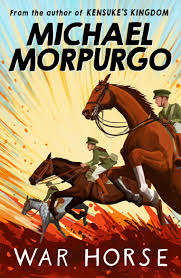 Fiction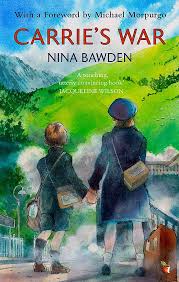 Fiction 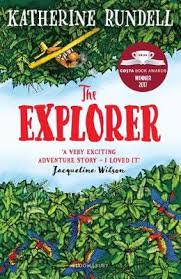 Fiction 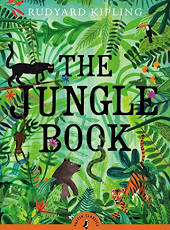 Fiction 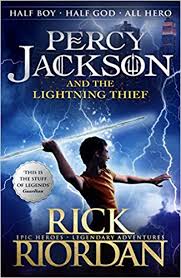 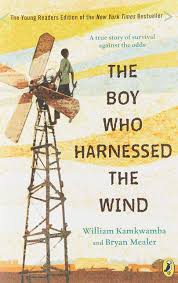 FictionFiction 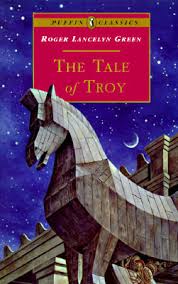 FictionYear 6 Sub-Focus Texts:    Non-fiction        Non-fiction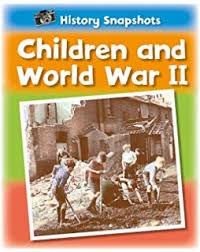 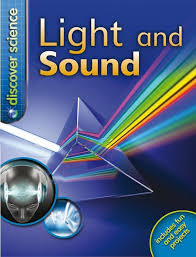 Year 6 Sub-Focus Texts:    Non-fiction        Non-fictionYear 6 Sub-Focus Texts: Non-fiction           Non-fiction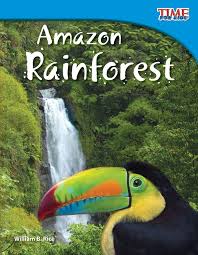 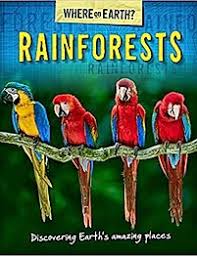 Year 6 Sub-Focus Texts: Non-fiction           Non-fictionYear 6 Sub-Focus Texts:Ancient Greek   Mythology         Non-fiction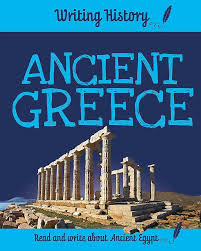     Non-fiction Year 6 Sub-Focus Texts:Ancient Greek   Mythology         Non-fiction    Non-fiction 